          中国科学院新疆天文台数码照片档案目录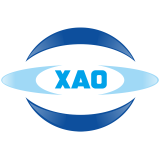 归档时间：                                    归档部门：                                   归档人：填表说明数码照片采集使用JPEG、TIFF格式，其文件大小以JPEG格式采集的不低于900k，以TIFF格式采集的不低于10M。归档的数码照片应是原始版，不能进行技术修改。数码照片的归档保存选用只读光盘作为载体。原则上归档两套，一套供查阅利用，一套封存保管。数码照片的整理袋在分类方案的最低一级类目下按时间建立文件夹，存放一组联系密切的数码照片。对同一时间的数码照片按形成的先后顺序进行重新编号，即数码照片号，由分类号-事件顺序号-照片顺序号组成。科研课题、基本建设、大科学工程项目等活动中同时产生的声像材料，保管期限按照相应归档纸质材料的保管期限填写。事件摘要序号数码照片号题名拍摄者拍摄时间密级保管期限存储格式备注